2 классИстория изобразительного искусстваТема: Искусство Древнего Египта додинастического периода. Искусство эпохи Древнего Царства.Ознакомиться с материалом, представленным ниже, ответив письменно на вопросы в конце параграфа.Ссылка на видео (мультфильм) по данной теме: https://www.youtube.com/watch?v=o5dPyGmt9xA Ссылка на презентацию по данной теме: https://disk.yandex.ru/i/lptjn5lSSFPkuw Рекомендуется одновременный просмотр презентации и изучение текста.Выполненные задания, написанные в тетради,  присылать на почту (фото заданий) krismirash15@yandex.ruЛибо прислать фото по тел. +79271782636 в любом мессенджере.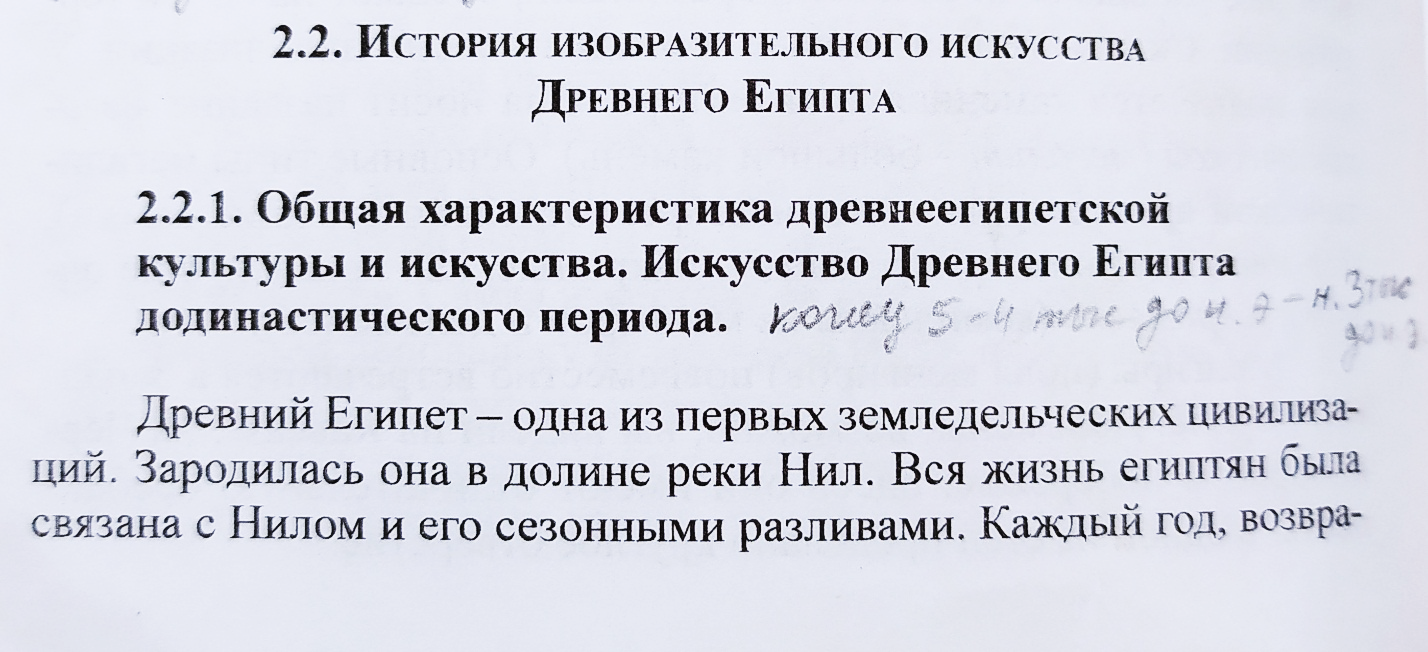 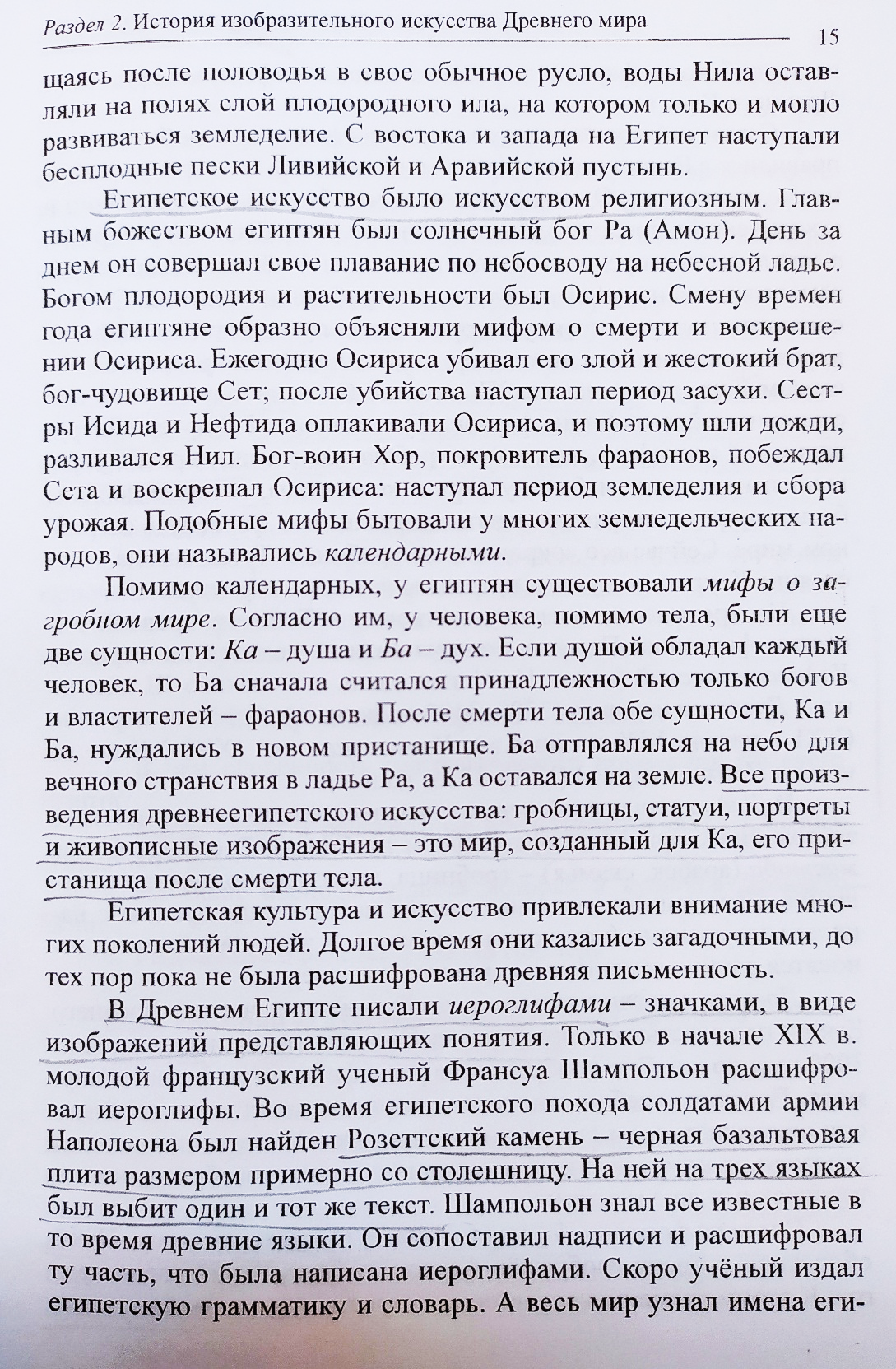 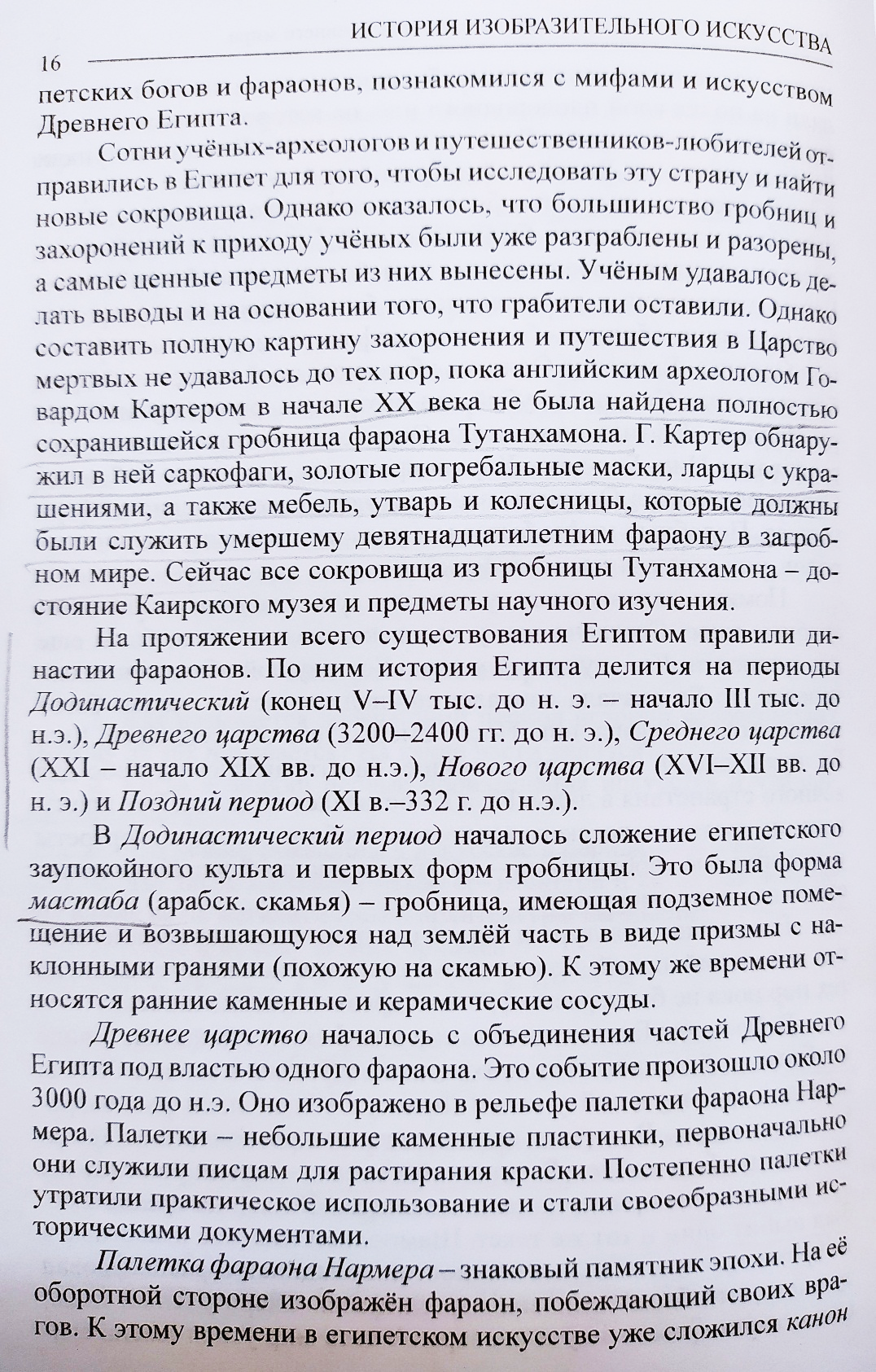 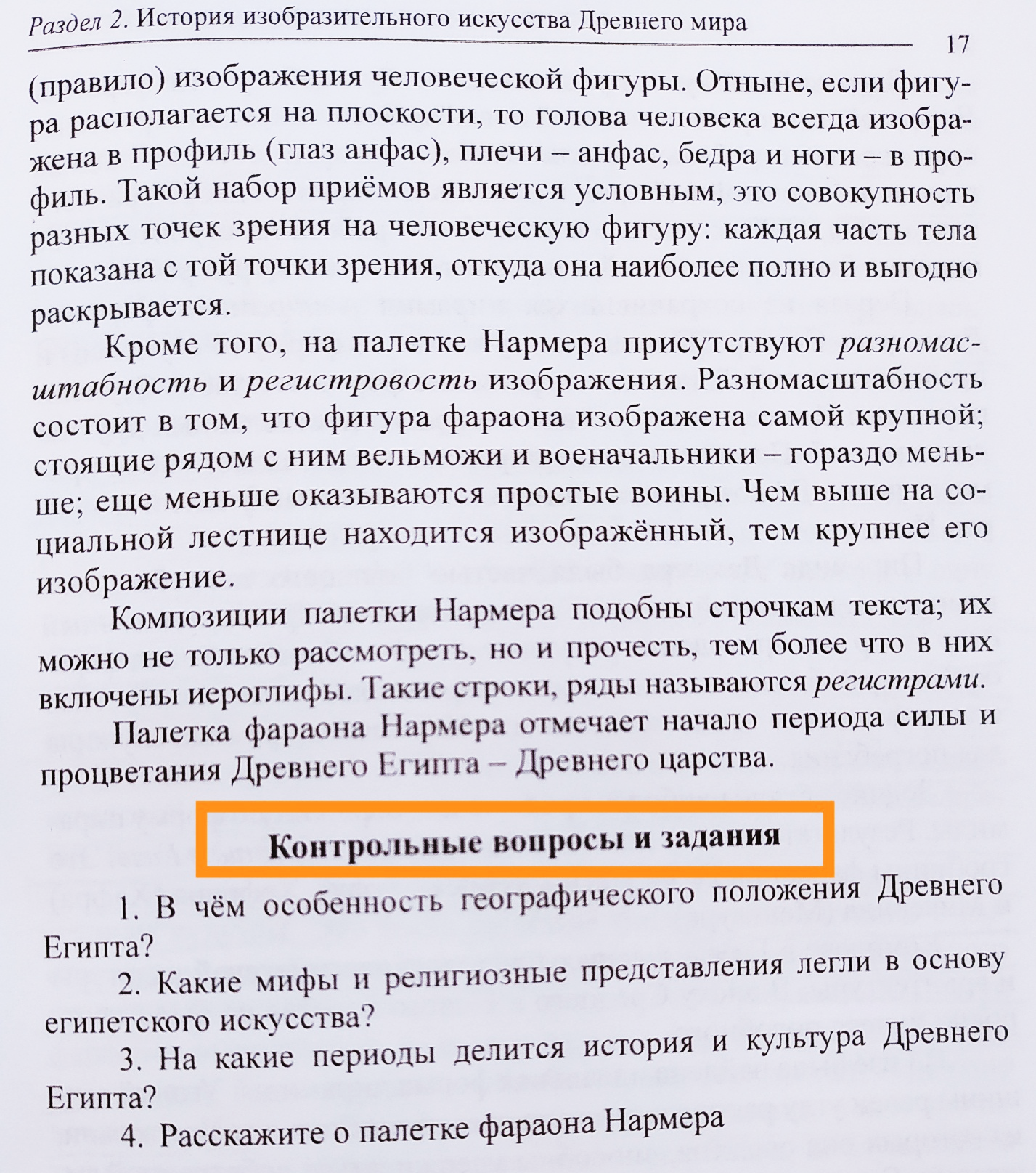 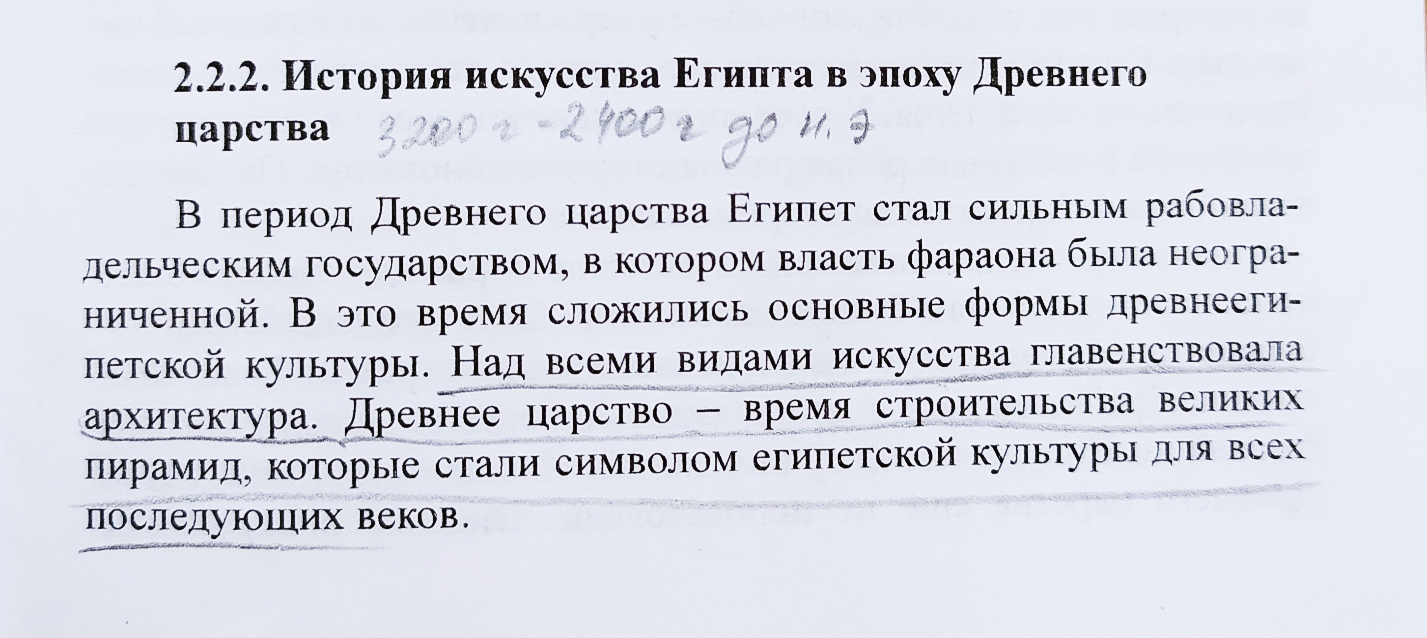 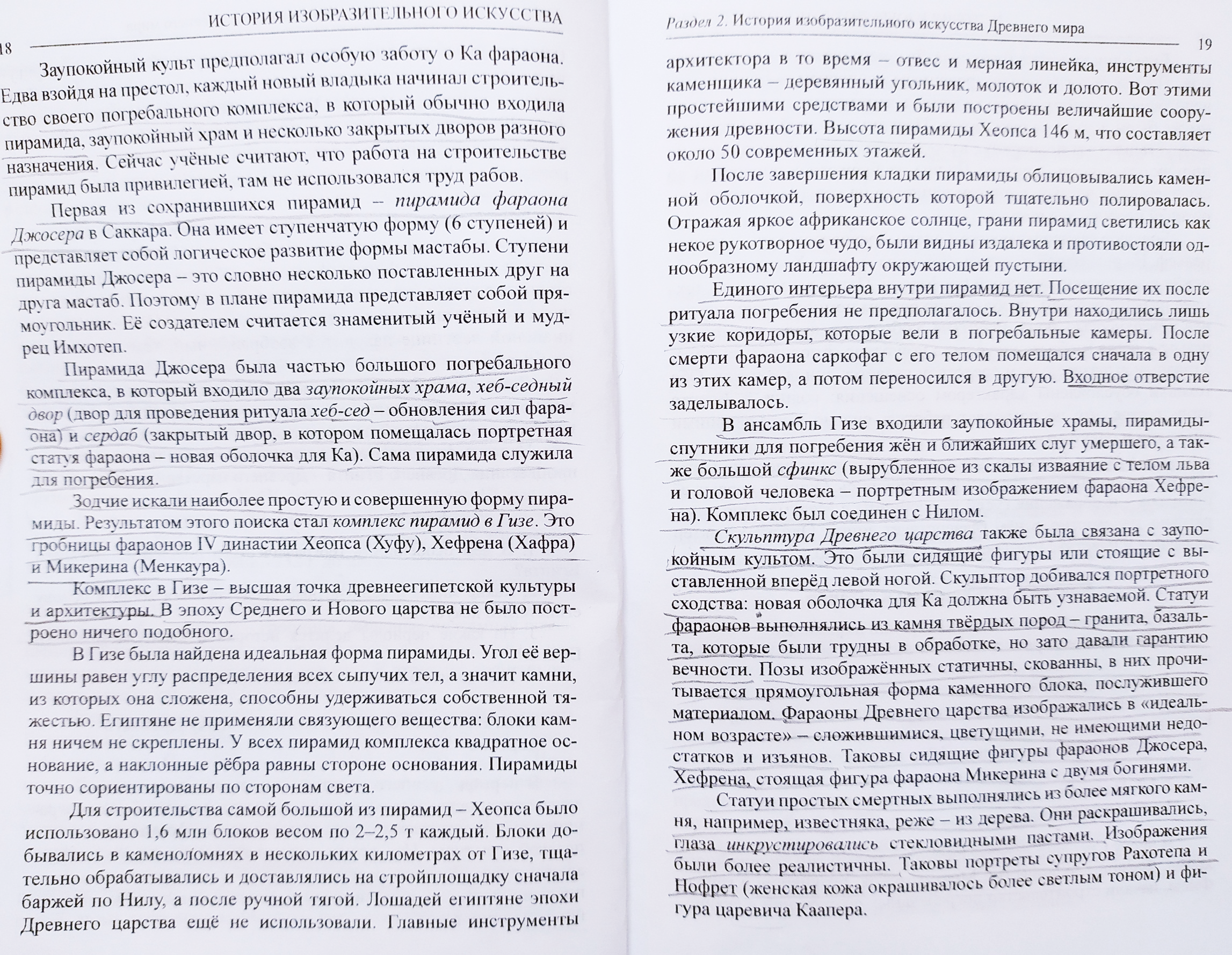 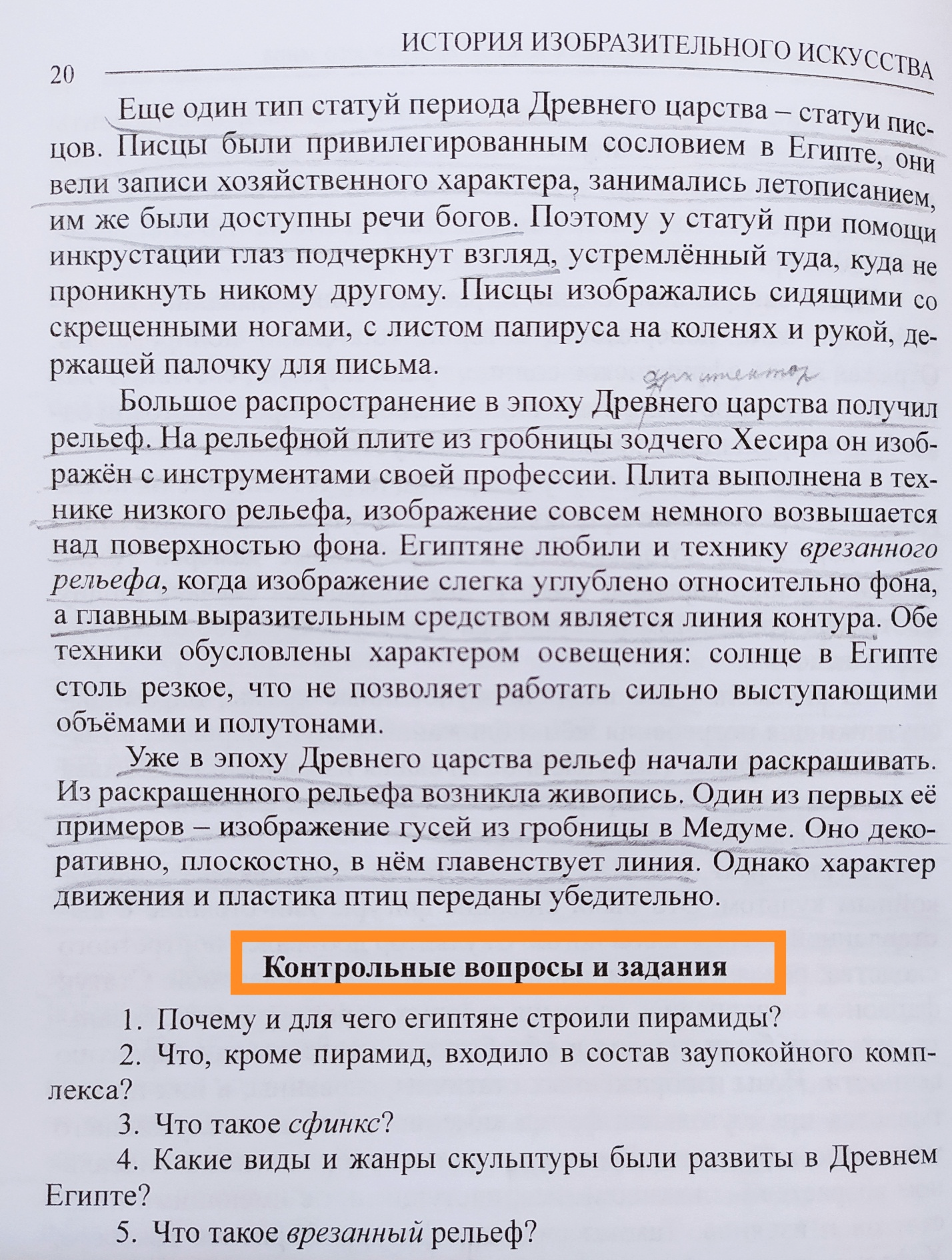 